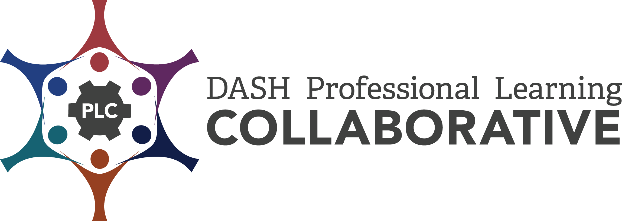 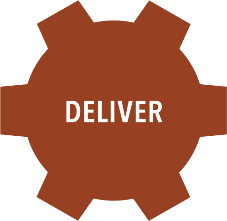 Trainer Agenda TemplateA Template for In-Person Professional Development OfferingsDirections: Use this template for all in-person professional development (PD) offerings, including information, awareness building, and skill-building sessions. Refer to example trainer agenda found at the end of the template to guide you as you complete your trainer agenda.Include the learning objectives for the PD offering in the space below.Delete the rows that may not be included in your PD offering, such as setup, breaks, lunch, and additional Body Activities.Always include Opening/Introductory Activities, Body Activities, and Closing Activities.Use the Time column for the specific amount of time each item in the agenda will need.Use the Lead column to indicate the person responsible for facilitating that piece of the agenda.Use the LO (Learning Objective) column to indicate for Body Activities, the alignment to each learning objective by number (1, 2, 3, etc.).Include at the end of the agenda all materials needed by the trainer and by the participants.Use the Materials Logistics table as a checklist for the trainer and participant materials that need to be charted, printed, and packed for the PD offering.Delete these directions when your trainer agenda is complete.Print and bring your trainer agenda with you to the PD offering.PD Offering TitleLocation: Date: Time: As a result of this PD offering, participants will be able to:List (specific, feasible, measurable) learning objectives (LO)Trainer MaterialsList all materials needed by the trainer/facilitatorParticipant MaterialsList all materials included in the participant packetMaterials Logistics: Add any additional information to this tableExample Trainer AgendaHow Schools Work and How to Work with Schools Training for Grand District Location: 123 Very Fine WayDate: August 1Time: 10:00 am – 2:00 pmAs a result of this training, participants will be able to:Explain the fundamentals of how districts and schools work,Identify how to align Grand District work with Very Fine School priorities,Deliver a communication message that articulates the impact of APDC’s work to school leaders, andCreate an action plan for how to build relationships with schools to move your work forward in Very Fine School District and Schools.Materials LogisticsTimeLeadActivityLOMaterials & NotesSet upHang chartsPut out participant materialsTest AV/technologySet out name tags and sign in sheetsOpening/Introductory Activities:Welcome and IntroductionsWhat’s in it for Me (intent / outcome / objectives) – articulate and explore with learnersOpening/Introductory Activities: cont’dGroup norms/agreements – establish and gain agreementLogistics, agenda, and materials reviewTrainer expectations – shareParticipant expectations – solicit and postQuestion catcher (parking lot/bike rack) – post Follow-up support and evaluation plan – communicateInclusion activity (e.g., icebreaker, warm-up)Break – Insert break time as needed / where they make sense throughout the dayBody Activities – for each major content sessionIntroduction and priming – including theory or rationale for contentKey content for functional knowledge introduced or reinforcedParticipant active engagement – discussion, sharing, applying to real life workSkill-building components, including:Demonstration (modeling, vignettes, scenarios)Participant practice with feedback (self, peer, and/or facilitator)Self-reflection and applicationBody Activities: cont’dQuestions and AnswersProcessing / process checksImplementation (action) planningLunchWelcome Back / ReconveneQuestions from morningPrep for the afternoonEnergizer activityBody Activities – for each major content sessionIntroduction and priming – including theory or rationale for contentKey content for functional knowledge introduced or reinforcedParticipant active engagement – discussion, sharing, applying to real life workSkill-building components, including:Demonstration (modeling, vignettes, scenarios)Participant practice with feedback (self, peer, and/or facilitator)Self-reflection and applicationQuestions and AnswersProcessing / process checksImplementation (action) planningBreak – Insert break time as needed / where they make sense throughout the dayClosing ActivitiesSummary / review / final process checkRevisit and address any questions / gaps related to:Learning objectives (intent)ExpectationsQuestion-catcherFinal action planning / next steps (intent to transfer)Trainer / facilitator next steps / follow-up support plan – communicate and remindEvaluation / feedback – implement and collectAdjournTo Chart: To Print: To Pack and Bring:Welcome Group norms/agreements Participant expectationsQuestions catcherSign in sheets Participant materialsTrainer materialsInclusion activity materialsClosing activity materialsEnergizer activityTrainer kitParticipant materialsTrainer materialsInclusion, closing, energizer activities AV/technology resourcesTimeLeadActivityLOMaterials & Notes9:30 – 10:00(30 min)NBSet upHang chartsPut out participant materialsTest AV/technologySet out name plates and sign in sheetsn/aCharts for “Welcome” / “Group Agreements” / “Expectations?” / “Save for Later”Baskets Name Plates and Expo MarkersSign in Sheets10:00-10:15(15 min)NBOpening/Introductory Activities:Health Overview SlidesWelcome and IntroductionsYour nameYour role/ project work with APDCWhat’s in it for Me (intent / outcome / objectives) – articulate and explore with learnersWhat interested you in this training?Logistics (bathrooms, water fountain, snacks, breaks, working lunch) Agenda and materials reviewTrainer expectations – shareParticipant expectations – solicit and postQuestion catcher (parking lot/bike rack) –Save for Later chartFollow-up support and evaluation plan – communicateInclusion activity - Warm-up Reflect individually: Why am I interested in working with schools?Write your response on your note catcherTurn to a neighbor and sharen/aParticipant Folder:Notes CatcherOn Chart Paper:Norms ExpectationsSave for Later10:15-10:40(25 min)(15 min)NBWhy Work with Schools?Pitfalls HandoutIndividually: Review Pitfalls to Avoid documentIdentify 2-3 pitfalls you commonly experience / see in your workAs a table group discuss the pitfalls you experience / see in your work1 & 3Participant Folder:Pitfall to Avoid one-pagerTrainer Kit:“Solutions” handout(10 min)Table share outsChart top 2- 3 from each table Identify the top 5 common pitfalls. Address throughout the rest of the training.10:40-11:10(30 min)NBMini-TeachBuilding Partnerships with SchoolsVisual of what school leaders are funded to care about2 & 3(10 min)(10 min)Group Activity: Post-it Note Activity: What do I want from schoolsWhat can I offer schools These are YOUR prioritiesTrainer Kit:Large Post It Notes(10 min)What resonates with education leaders?BuzzwordsPrioritiesChallengesChart responsesChart responses on each separate chart:BuzzwordsPrioritiesChallenges11:10-noon(5 min)NBAligning Priorities Introduce importance of priority alignment What are my partner’s priorities and challenges? What can I offer them that supports these goals? 2 & 3(20 min)What are Very Fine District and Schools priorities: Mini-teachWalk through of Very Fine websiteDistrict Website2020 Strategic PlanUnified Improvement PlanSchool ViewSchool Websites – Data dashboardsShare website on screen, participants can use their computers and also follow along if they would like(5 min)On your note catcher write down 2-3 key learnings from reviewing these webpages. (10 min)Brainstorm Activity – Large Group: What do you now know about Very Fine School District and School priorities?Chart Priorities from Brainstorm activity(10 min)Mini-teach: Very Fine Schools – Student Data Privacy Policies Share MOU examples – C4C / HEAL WellnessTrainer Kit:District policiesMOU examples11:50-12:10Lunch Break – Use restrooms, get lunch, return to room with lunchLunch arriving between 11:30-11:4512:10-12:45(20 min)NBGroup Activity:  With your project team: Discuss how the district and school priorities align with the work you are doingHow does your work impact each priority?2Remind participants to use their note catcher during this activity(15 min)Share out from project team work12:45-1:20NBCommunication Message ActivityWith a partner: Go through the questions on the communication message documentAsk 2 – 3 pairs to share after question 3Ask 2 – 3 different pairs to share after question 53Participant Folder:Communication Message documentOn large sticky note, write your communication messageGallery walk of the communication messagesLarge sticky notes at front of room when pairs are ready to write their message1:20-1:45NBAction Planning4(15 min)(10 min)In project teams:Complete the action planning table on your note catcherProject team share out for 1 minute on immediate next stepsParticipant Folder:Action planning included on note catcher1:45 – 2:00NBClosing ActivitiesSummary / review / final process checkRevisit and address any questions / gaps related to:Learning objectives (intent)ExpectationsSave for Later / Question-catcherFinal action planning / next steps (intent to transfer)Trainer / facilitator next steps / follow-up support plan – communicate and remindEvaluation / feedback – implement and collectClosing Activity:What is one word to describe how you are feeling about working with schools?Participant Folder:Evaluation2:00AdjournTrainer MaterialsParticipant MaterialsPitfalls SolutionsVery Fine School District packetHS 1 Info DashboardHS 2 Info DashboardHS 3 Info DashboardMS 1 Info DashboardStudent Data Privacy PolicyStudent Privacy Rights PolicyC4C ExampleHEAL Project ExampleNote CatcherPitfalls to AvoidCommunication Message documentEvaluationTo Chart: To Print: To Bring:Welcome Group agreements Save for laterExpectations “Why Work with Schools?” ParticipantNote catcher – 28 copiesPitfalls one-pager – 28 copiesCommunications Message – 28 copiesEvaluation – 28 copiesTrainer Kit:Sign in sheet – 1 copyPitfalls solutions – 28 copiesStudent Data Privacy – 14 copiesStudent Privacy Rights – 14 copiesDistrict Packet – 28 copiesDashboard 1 – 28 copiesDashboard 2 – 28 copiesDashboard 3 – 28 copiesDashboard 4 – 28 copies C4C Example – 28 copiesHEAL Project Example – 28 copiesLarge Post It Notes – 3 for each tableTrainer kitBaskets (8) A/V kit w/ slide advancer, projector EaselChart Pad